Tareas del 4 al 11 de mayo. 1º LenguaTexto para Tertulia Literaria Dialógica: “El gallo y el zorro”Esta semana leeremos el texto y seleccionaremos una frase o párrafo que nos haya llamado la atención. Puede que te parezca bien o mal, no tiene por qué gustarte lo que seleccionas solo que te llame la atención por algo.  Tienes que pensar además porque lo has elegido para explicárnoslo en la tertulia que realizaremos.  Enlace al texto:https://educa2madrid.sharepoint.com/:b:/s/msteams_8c80bc/EVDc_58NXR5GkC0Sqr0WhF8B1oBfi3RT5i4R5TqrUgXlzg?e=3vHLMGEl texto también lo podéis encontrar en el canal de lengua- archivos- 1º- textos Tertulias.Poesía Mariposa del aire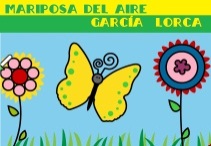 Mariposa del aireQue hermosa eres, Mariposa del aireDorada y verde,Luz del candilMariposa del aire¡Quédate ahí, ahí, ahí!Federico García LorcaTenéis que copiarla en un papel, respetando los versos (frases cortas) preferiblemente con pauta (una o dos líneas) pero si no se tiene, se podrá hacer en cualquier tipo de papel. Una vez escrita y entendida, tenéis que intentar aprenderla de memoria. Si no podéis aprenderla toda, aprenderos parte de ella. Después podéis grabaros y mandármelo si os apetece que os vea.Cuadernillo de Lengua. Esta semana vamos a trabajar las letras G y GU. Mirad en el vídeo que os adjunto cómo hacerlas correctamente. Después hacer las páginas 63,64, 65 y 66  del cuadernillo de lengua. Una vez hechas  esas páginas  podéis hacer el dictado para reforzar lo aprendido. Tal y cómo hacemos en clase, primero os leeremos todo el dictado seguido y después vamos dictando poquito a poco para que lo vayáis escribiendo. Vídeo letras:  https://1drv.ms/u/s!Aj1B452E0H1AgQ4j0V8nQyrxsQTt?e=zB6lGbEl vídeo le podéis ver también en el canal de lengua- archivos- 1º- vídeo letras.Enlace dictado: https://1drv.ms/u/s!Aj1B452E0H1AgTD0fTCmsJl_-6Em?e=Z4YgJc EL dictado también está en el canal de lengua- archivos- 1º- dictado.Dictado escrito: Mi tía Águeda hace un guiso de guisantes.A mi amigo Miguel le gustan las legumbres y la lechuga. Un gato se comió mis golosinas. 